Муниципальное дошкольное  образовательное учреждение Чудиновский детски садПРИКАЗОт 19.07.2018г.	№31«Об утверждении Положения  о порядке и основании перевода, отчисления, восстановления обучающихсяв МДОУ Чудиновский ДСВ соответствии со ст. 57, 61, 62 ФЗ от 29 декабря 2012года №273-ФЗ «Об образовании в Российской Федерации»ПРИКАЗЫВАЮ:Утвердить прилагаемое Положение о порядке и основании перевода, отчисления, восстановления обучающихся в МДОУ Чудиновский ДС.Разместить настоящий приказ на официальном сайте учреждения .Контроль за исполнением приказа оставляю за собой.Заведующая ДС	О.В.Автушенко.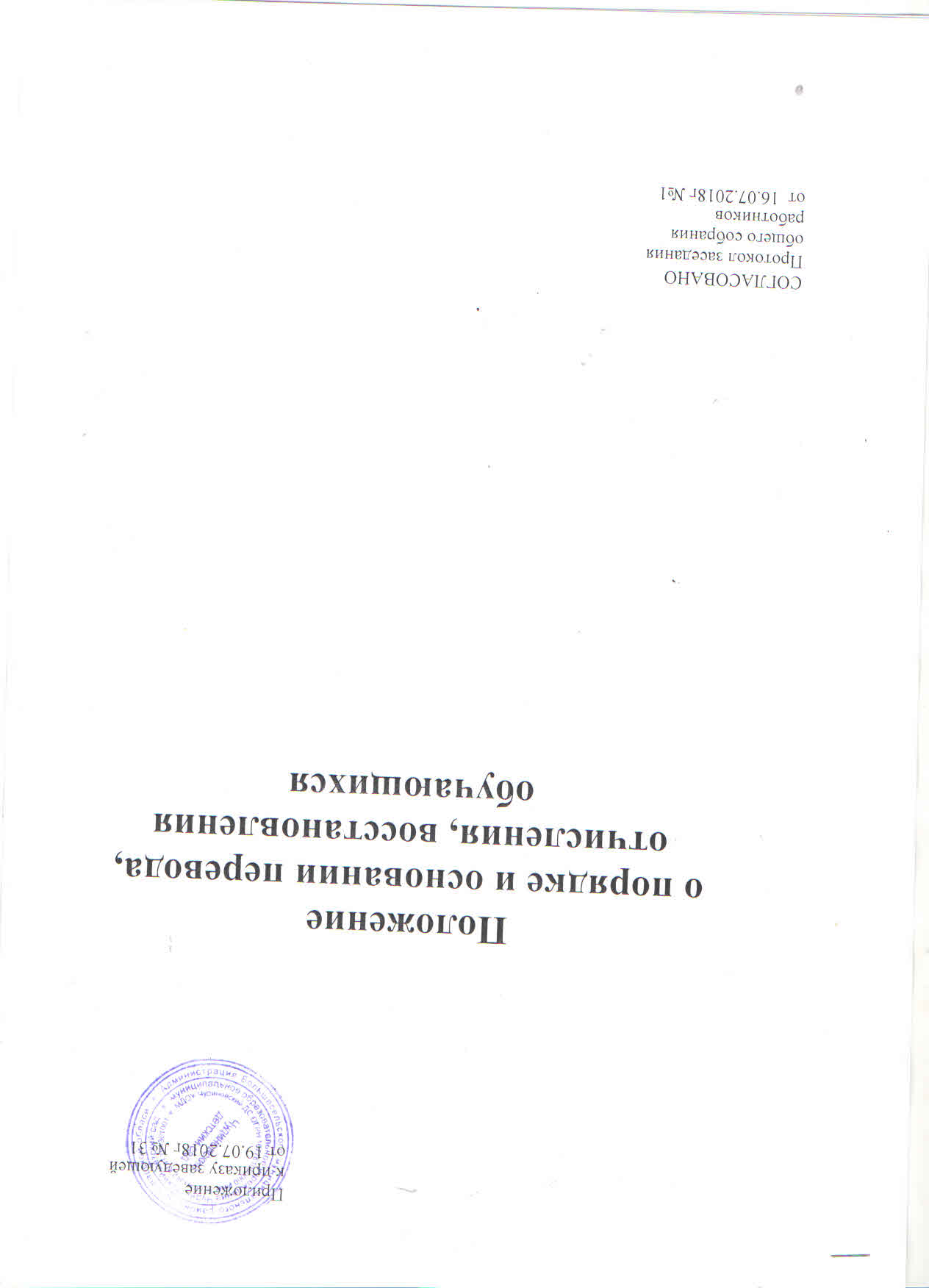 Приложениек приказу заведующейот 19.07.2018г № 31Положениео порядке и основании перевода,отчисления, восстановления обучающихсяСОГЛАСОВАНОПротокол заседанияобщего собрания работниковот  16.07.2018г №1Общие положенияПоложение о порядке и основании перевода, отчисления, восстановления обучающихся(далее – Положение)разработано для МДОУ Чудиновский  ДС в соответствии со статьей 57,61,62 Федерального закона от 29.12.2012 г. № 273-ФЗ «Об образовании в Российской Федерации».Настоящее Положение о порядке и основании перевода, отчисления, восстановления обучающихся регулирует порядок и основания приема, перевода, отчисления и восстановления, обучающихся в МДОУ Чудиновский ДС.Положение действует до принятия нового.Порядок и основания перевода воспитанников.Перевод воспитанников осуществляется в следующих случаях:- при переводе в следующую возрастную группу;- при переводе воспитанников в другое дошкольное учреждение на период ремонта;- в иных случаях по заявлению родителей.2.2. Перевод в следующую возрастную группу осуществляется с 01 июня  ежегодно в связи с достижением воспитанниками следующего возрастного периода, на основании приказа заведующей МДОУ Чудиновский  ДС .2.3. Перевод воспитанника в другое дошкольное учреждение на период ремонта осуществляется по желанию родителя (законного представителя), на основании приказа Управления образования Администрации Большесельского муниципального района о закрытии МДОУ Чудиновского  ДС  на ремонт, с указанием названий учреждений для распределения детей.2.4. Перевод оформляется приказом заведующей или лицом, его заменяющим об отчислении обучающего в порядке перевода с сохранением места.Порядок отчисления обучающихся.Отчисление обучающихся из МДОУ Чудиновский  ДС  осуществляется на основании заявления родителей (законных представителей) по окончании срока действия договора в связи с окончанием получения ребенком дошкольного образования, предоставлением МДОУ Чудиновский  ДС образовательной услуги в полном объеме.Отчисление может быть осуществлено до окончания срока действия договора родителя в случаях:- по инициативе родителей в связи со сменой места жительства;- по инициативе родителей в связи переводом обучающего в другое дошкольное учреждение;-  по иным причинам, указанным в заявлении родителей (законных  представителей);- по окончании  пребывания зачисленных обучающихся на временный период;- по обстоятельствам, не зависящим от родителей (законных представителей) обучающихся и МДОУ Чудиновский ДС, в том числе в случае его ликвидации.3.3. Основанием для отчисления обучающегося является заявление родителя, приказ заведующей об отчислении обучающегося.Восстановление обучающихсяОбучающийся, отчисленный из МДОУ Чудиновский  ДС  до завершения обучения на основании личного заявления родителей (законных представителей) имеет право на восстановление для обучения при условии наличия в ней свободных мест. После восстановления для обучающего сохраняются прежние условия обучения.Порядок урегулирования спорных вопросовСпорные воспросы, возникающие между родителями (законными представителями) обучающихся и администраций МДОУ Чудиновский ДС  при переводе, отчислении, восстановлении, регулируются Учредителем МДОУ Чудиновский ДС .Принято с учетом мненияСовета родителей Протокол от 19.07.2018г. № 3